Job DescriptionJob Title:		English as an Additional Language (EAL) Learning Support Assistant Pay Scale:		APT&C Scale 4/5, Points 7-15 (£22,010 - £25,092)Hours of Work:		36 hours per week, Term Time +1, Monday to Friday 			One year Fixed term Contract (to be reviewed after 6 months)Breaks:			Monday to Thursday – 7¼ hours with 45 minute break			Friday – 7 hours with 45 minute break (finish at 3.45pm)Job PurposeIn order to maximise participation, achievement and independence, assist EAL students’ learning across the curriculum, including in-class support, liaising with classroom teachers and tailoring resources to match learners’ needs, under the supervision of the EAL Learning Co-ordinator.Accountable toThe EAL Learning Co-ordinatorKey DutiesPlan, prepare and deliver lessons/interventions for individuals and small groups in collaboration with EAL Learning CoordinatorCreate and implement a range of teaching and learning strategies with the aim to develop and extend EAL students’ English language competences and attainmentsAdapt and customise curriculum materials to enable students to access the curriculum within lessons and internal assessments (reader, scribe, translating and interpreting) Help run homework/extra support clubs during some lunchtimes/after schoolSupport EAL students to access extended school activitiesSupport the EAL Learning Co-ordinator with administering and documenting routine EAL assessments and the upkeep of the EAL documentation including EAL school register, EAL school action plan, EAL school policy and EAL school websiteContributing to maintaining student and support given Assist with the development and implementation of Educational Learning Plans of new studentsAssist the EAL Learning Co-ordinator in devising and reviewing the LSA’s learning support timetablePromote the inclusion of all students including monitoring their social, emotional and physical wellbeingContribute to the management of EAL student’ behaviour (awards and sanctions) and support pupils in understanding and meeting the School’s expectationsCreate opportunities for EAL students to share and celebrate their own culture and heritageEstablish good relationships with students, acting as a role model and being aware of and responding appropriately to individual needs to help developing their confidence and enhance self-esteemMeet daily with the EAL Coordinator, including Performance Management sessionsAdditional DutiesYou may be required to carry out additional duties, as the Principal and EAL Co-ordinator may reasonably request from time to time including educational visits and open days.To be responsible for promoting and safeguarding the welfare of children and young people for those you have responsibility for and for those whom you come into contact with.To comply with the school’s Health and Safety Policy, undertaking risk assessments as appropriate.To work within the school’s Equality and Diversity Policy.Employees have a high degree of responsibility for the children and young people that they will come into contact with.Equal OpportunitiesTo ensure, that the spirit of the School policy is implemented.Person Specification for EAL Learning Support Assistant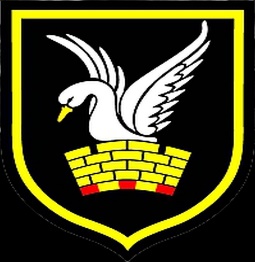 Carshalton Boys Sports CollegeWinchcombe RoadCarshaltonSurreySM5 1RWQualificationsGCSEs in English, Maths and Science or equivalent are essentialNVQ or equivalent qualification is desirable, but not essentialQualification in another language is desirable, but not essentialExperience and KnowledgeExperience of working with students with English as an Additional Language in a learning environmentExperience of studying/speaking another languageAbility to offer a home language – desirable but not essentialInterest in other academic subjects welcomeSkills and AbilitiesStrong literacy skills and good numeracy skillsExcellent communication skills with adults and young peopleGood understanding of learning processes, child development and behaviourAbility to use ICT effectively to support learning and data inputAbility to use own initiative and work independently but also effectively within a teamDevelop effective professional relationships with colleaguesAbility to adapt quickly and effectively to changing circumstances/situationsAbility to improve own practice/knowledge through self-reflection and evaluation and by learning from othersAbility to comply with policies and procedures relating to child protection, health, safety and security, confidentiality, data protection and equal opportunitiesPersonalA patient, empathic approach and naturally helpfulAble to appropriately deal with confidential and sensitive information and situations Efficient and meticulous in organizationWillingness to play a full part of the life of the school community, supporting its mission and values (We Believe Principles)OtherCommitment to working to high standards and expectationsHigh level of professional integrity, energy, enthusiasm and positivityFlexibility to undertake any role at short noticeAttend relevant meetings and training sessions as required